ANMELDUNG         lpaJUNIORS 2022/23 	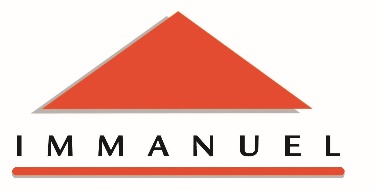 ZUR TEILNAHME MELDE ICH AN:VOR- und NACHNAMEANSCHRIFTGEB.-DATUM							(MOBIL-)TELEFONNUMMERFür regelmäßige Informationen und eventuelle Rückfragen (auch während des Programms) sind wir/bin ich als Sorgeberechtigte/r, wie folgt zu erreichen:VOR- und NACHNAME(MOBIL-)TELEFONNUMMER  E-MAIL-ADRESSE (für wichtige Infos zur Veranstaltung)THREEMA ID  Für die gemeinsamen Abendessen, sind folgende Infos zu meinem Kind relevant: Vegetarier/in 	 kein Schweinefleisch 	 sonstiges (Einzelheiten unten ergänzen)UNVERTRÄGLICHKEITEN usw.Das solltet ihr außerdem noch über mein Kind wissen… (z. B. körperliche Einschränkungen oder Krankheiten, Allergien, …)Ich weiß, dass während der Veranstaltung teilweise Fotos, Videos oder Tonaufnahmen gemacht werden, auf denen ggf. mein Kind zu sehen/hören ist. Mit meiner Unterschrift erteile ich die ausdrückliche, jederzeit widerrufliche, ansonsten jedoch unbefristete Zustimmung, dass diese Aufnahmen unentgeltlich in Publikationen der Gemeinschaft Immanuel Ravensburg e.V. verwendet und zum Zwecke der öffentlichen Berichterstattung in allen gängigen Medien (auch online) genutzt werden. Ich stimme zu, dass die hier abgefragten, personenbezogenen Daten bei der Gemeinschaft Immanuel Ravensburg e.V. gemäß geltender Datenschutzbestimmungen gespeichert, verarbeitet und zur Kontaktaufnahme genutzt werden dürfen. Die Angaben dürfen dabei u.a. in Teilnehmerlisten erfasst und zur Information über Veranstaltungen genutzt werden.ORT, DATUM 			UNTERSCHRIFT ERZIEHUNGSBERECHTIGTE / ELTERN